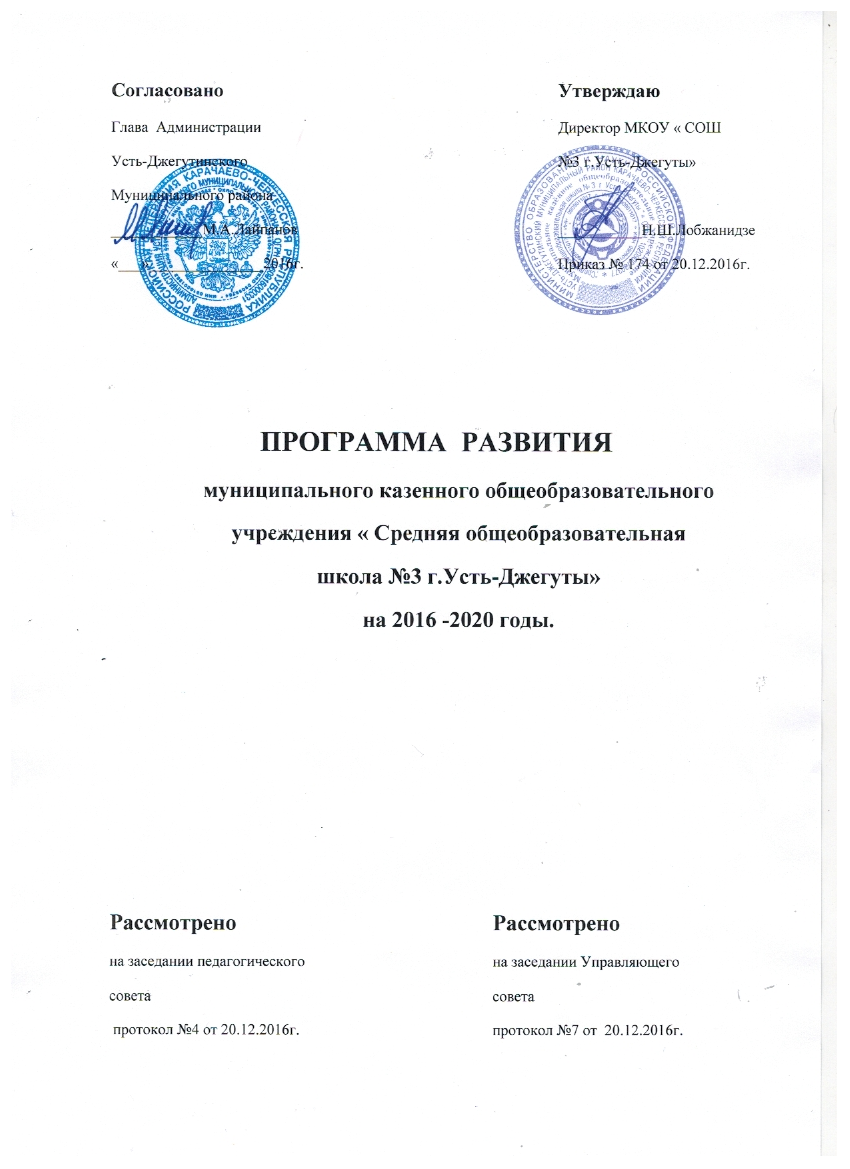 Программа развитияМКОУ «СОШ №3 г.Усть-Джегуты»на период 2016  -  2020 годСодержание:Анализ  выполнения программы развития школы за 2010-2015 гг.
и задачи на 2016-2020 гг.1. Краткая аннотация (паспорт) программы2. Информационно-аналитические данные о ШКОЛЕ 2.1. Краткая справка об истории школы. 2.2. Информационная справка. 2.3. Краткая характеристика социального окружения школы.3. Проблемно – ориентированный анализ работы школы и перспективы её развитияХарактеристика микросоциума.Социальный заказ и ожидаемые результаты развития школы.Проблемы школы и способы их решения.4.Концепция развития школы4.1. Миссия школы.4.2. Основные идеи развития школы и ожидаемый образ её выпускника.4.3.Основные противоречия и цель развития школы.4.4. Принципы образовательной политики школы.4.5. Прогнозируемые результаты реализации идеи и принципов образовательной политики.4.6. Концепция и стратегия развития муниципальной системы развития4.6.1.Обновление содержания образования.4.6.2.Работа с кадрами.4.6.3. Внедрение информационно-коммуникационных технологий вобразовательный процесс.4.6.4. Одарённые  дети.4.6.5. Здоровый образ жизни и здоровьесберегающие технологии5. Основные направления реализации программы развития школыНаправление 1. Модернизация содержательной и технологической сторон образовательного процесса                                                          Первое направление (план)Направление 2. Создание условий, обеспечивающих личностный рост всех субъектов образовательного процесса                                  Второе направление (план)Направление 3. Создание в рамках школы открытого информационного образовательного пространства Третье направление(план)Направление 4.Одарённые детиЧетвертое направление (план)Направление 5.  Внедрение технологий здоровьесбереженияи обеспечение медико-социально-психолого-педагогического сопровождения учащихся Пятое направление (план)Паспортпрограммы развития МКОУ «Средняя общеобразовательная школа №3 г.Усть-Джегуты»1. ИНФОРМАЦИОННАЯ СПРАВКА О ШКОЛЕ.Муниципальное  казённое общеобразовательное учреждения «Средняя общеобразовательная школа №3 г.Усть-Джегуты» расположена  на территории Усть–Джегутинского района. Культурные  учреждения  на территории города ДК, ДЮСШ, музыкальная школа им.Н.Боташева, Дом творчествадетей и молодежи.Родители, часто занятые социально – бытовыми вопросами, не уделяют должного внимания  своим детям и являются пассивными участниками образовательного процесса.  В тоже время есть родители, которые желают дать всестороннее развитие своим детям, желают, чтобы их дети после школы поступали в высшие учебные заведения. Эти родители   активнее участвуют в  школьной жизни детей, достаточно ясно представляют образовательные потребности и являются помощниками педагогическому коллективу в вопросах воспитания и образования детей.Организация образовательного процесса:Контингент учащихся по ступеням:  Всего –21 классов-  344 учащихся: 1 ступень –10 классов -151уч-ся, 2 ступень – 9 классов – 157уч-ся,3 ступень – 2 класса, 16уч-ся.Режим работы: 2-11 классы-шестидневка, начало занятий в 08.00,  продолжительность урока – 45 мин. 1-8  классы обучаются по ФГОС.Кадровые ресурсы:  Школа укомплектована кадрами полностью. Работает вспомогательная педагогическая служба:  социальный педагог,психолог.Содержание образовательного процесса:Обучение в школе осуществляется на основе образовательных программ, рекомендованных Министерством образования Российской Федерации, разработанным на основе государственных образовательных стандартов.На I ступени обучения (1-4 классы) образовательный процесс строится по  базисному учебному плану в соответствии с ФГОС на основе УМК «Школа России». На II ступени обучения (5-9 классы) образовательный процесс строится на основе образовательных программ.На III ступени обучения (10-11 классы) образовательный процесс строится на основе базисного учебного плана.Учителями школы широко используются ведущие педагогические технологии:- личностно-ориентированные;- исследовательские;- информационно компьютерные;- проблемные;- проектные;-интегрированные;-широкое  распространение получила организация    исследовательской и проектной деятельности учащихся на уроках и во внеурочное время.Материально-техническая база:Создана благоприятная обстановка внутри учреждения, побуждающая к обновлению образовательного процесса, инновационной деятельности. Традициями школы являются: - открытость образовательного и воспитательного процессов;       - уважение к личности ученика и педагога;  -стремление педагогического коллектива оказывать поддержку всем участникам образовательного процесса;- организация непрерывного образования учащихся; - признание любых позитивных изменений в процессе и результатах деятельности в качестве достижения ученика;-  сохранение и передача педагогического опыта; - ориентация на использование передовых педагогических технологий в сочетании с эффективными традиционными методами;  - активное включение  выпускников школы в образовательный процесс.Урочная и внеурочная деятельность педагогов направлена на то, чтобы:Воспитать творческую личность, подготовленную к жизни;Сформировать у учащихся мировоззренческие позиции толерантности, доброты, культуры;Сформировать и воспитать в учащихся такие традиционные отечественные ценности, как сострадание, милосердие,              гражданское самосознание, любовь к Родине;Сформировать у учащихся бережное отношение к природе.  Создать условия, обеспечивающие преемственность на всех ступенях обучения. К числу «сильных» сторон ОУ следует отнести:Достаточно высокую теоретическую подготовку педагогов;Благоприятный психологический климат в педагогическом  и ученическом коллективах;Высокий уровень общеобразовательной подготовки выпускников школы;Высокую эффективность воспитательной и спортивно – массовой работы.Результаты участия обучающихся  школы в районных  олимпиадах и  конкурсах:Итоги успеваемости по уровням образованияВоспитательная работа7.4. Количество наград, полученных учащимися в 2014-2015 учебном году.Таким образом, в целом информационная справка показывает, что МКОУ «СОШ №3 г.Усть-Джегуты» в целом успешно реализует цели и задачи образовательной деятельности. Результаты образовательного процесса отражают компетентность системы управления школой, профессионализм педагогического коллектива, достаточный уровень ресурсной оснащенности. Определенные проблемы, выявляющиеся из статистической информации, актуализируют необходимость инновационных преобразований различных компонентов образовательного процесса, образовательных отношений, ресурсного обеспечения и взаимодействия школы с социумом.4.Концепция  развития школы4.1. Миссия школы.При формировании концепции будущего нашей школы мы должны прежде всего уточнить своё понимание «миссии» школы, т. е. определить, на реализацию какой части общего социального заказа мы ориентированы и решение каких проблем считаем приоритетными. И здесь мы исходили из двух позиций: необходимости и реализации стратегии модернизации школьного образования и важности удовлетворения запросов со стороны участников образовательного процесса – учащихся, их родителей и педагогов.Процесс развития школы должен способствовать повышению конкурентоспособности школы, обретению ею своего собственного «лица», неповторимого и привлекательного для тех,  кому оно обращено.Продолжить превращение школы из массовой, общеобразовательной (так называемой школы навыков) в школу личностного роста – это именно тот ориентир, который определяет развитие нашей школы. Поэтому мы стремимся к созданию такого образовательного пространства школы, которое позволит обеспечить личностный рост учащегося и его подготовку к полноценному и эффективному участию в общественной и профессиональной  жизни в условиях информационного общества.Такая трактовка миссии школы логично подтолкнула нас к выбору модели школы личностного роста, которая, по нашему мнению, способна удовлетворить образовательные потребности всех субъектов образовательного процесса.В определении перспектив развития нашей школы мы исходим из того, что развитие как таковое, не должно заменять функционирование, которое позволяет нам добиваться достаточно стабильных результатов благодаря устоявшимся условиям нашей работы: кадровому составу, в целом удовлетворительному состоянию программно-методического и материального обеспечения. Развитие школы, на наш взгляд,  должно не ломать то, что устоялось, а органически входить в систему наших ценностей, традиций и всего того, что составляет уклад школы.4.2. Основные идеи развития школы и ожидаемый образ её выпускникаПриоритетными идеями, которые позволяют раскрыть сущность основных направлений развития школы, являются:Идея обновления образовательного процесса, посредством модернизации основных компонентов образовательной практики (содержания, условий, технологий).Идея построения школы как открытого информационного пространства.Идея личностного роста всех субъектов  образовательного процесса.Идея построения здоровьесберегающей среды в школе.Выстраивая предвосхищаемый образ выпускника школы, мы исходим из того, что он представляет собой динамичную систему, которая постоянно изменяется, самосовершенствуется, наполняясь новым содержанием. А значит, образ выпускника – это не конечный результат, не итог в развитии личности, а тот базовый уровень, развитию и становлению которого должна максимально способствовать школа.Выстраивая собственную концепцию развития школы, мы ориентируемся на два взаимосвязанных аспекта: личностный рост учащегося и построение открытого информационного пространства школы. Это логично подвело нас к определению предвосхищаемого образа выпускника школы как компетентной, социально интегрированной и мобильной личности, способной к полноценному и эффективному участию в общественной и профессиональной жизнедеятельности в условиях информационного общества.Содержательно наполняя данный образ, мы определили такие его составляющие, как компетенции и качества личности.Компетенции выпускника могут быть разделены на предметно-информационные, деятельностно-коммуникативные, ценностно-ориентированные.Предметно-информационные компетенции предполагают умение работы с учебной информацией, критическое её восприятие, преобразование её из виртуальной в вербальную и наоборот.Деятельностно - коммуникативные компетенции проявляются в способностях субъектов образовательного процесса к сотрудничеству, к творчеству для достижения конкретных задач, в умении управлять собой, анализировать и организовывать деятельность, принимать рациональные решения.Ценностно-ориентированные компетенции включают знания о нормах, ценностях, традициях культуры, систему отношений к миру, к себе, к обществу, основанную на потребностях, мотивах, эмоционально-ценностных ориентациях личности.Показателем сформированности выделенных компетенций являются следующие качества личности:духовность, гуманистическая направленность, толерантность;мобильность, самостоятельность в принятии решений,  ответственность, способность к сознательному выбору;коммуникабельность, социальная активность, умение сотрудничать;Таким образом, развитие школы ориентируется на построение открытого информационного образовательного пространства, которое максимально будет способствовать становлению выпускника как компетентной, социально интегрированной и мобильной личности, способной к полноценному и эффективному участию в общественной и профессиональной жизнедеятельности.4.3.Основные противоречия и цель развития школыНесмотря на определённые достижения в обучении и воспитании, относительно стабильную динамику развития образовательного учреждения, были выявлены следующие основные противоречия, характерные для образовательного процесса  школы:ориентация большинства школьных предметов на формирование знаний, умений и навыков и необходимость формирования ключевых  компетенций, освоения школьниками различных способов деятельности;тенденция негативного отношения к традициям, сложившимся в обществе, и потребность в сохранении нравственных устоев.Таким образом, исходя из необходимости и разрешения указанных противоречий, педагогическому коллективу необходимо поставить перед собой цельсоздать современную школу, обеспечивающую её выпускникам конкурентоспособность и воспитывающую в них высокие нравственные качества.В современных условиях это возможно путём предоставления школьникам значительной степени свободы в образовательном процессе.Педагогический коллектив школы считает, что реальный процесс созидания общества способна осуществлять только свободная личность. Отсюда задача педагогов - способствовать становлению такой личности. Свободная личность обладает следующими свойствами: свободой воли, свободой действий, свободой творчества. Свобода подразумевает выбор и предполагает умение человека осуществлять его.Исходя из этого, коллектив школы считает необходимым начать работу над проблемой поиска путей повышения  конкурентоспособности  выпускников школы и воспитания у них высоких нравственных качеств через осуществление ими осознанного выбора. Для решения данной проблемы необходимо создать максимально насыщенное культурно-образовательное пространство и механизм педагогической поддержки взаимодействия детей и социума.Понимая, что свобода необходима школьнику и надо научить его действовать в условиях свободы, педагогический коллектив ставит перед собой основную цельрасширить поле выбора обучающихся в культурно-образовательном пространстве, воспитать у каждого школьника культуру жизненного самоопределения, обозначающую умение самостоятельноделать осознанный выбор.Поэтому обучающимся необходимо предоставить поле выбора:в воспитательном пространстве: выбор вида творческой деятельности, занятий в системе внеурочной деятельности детей, роли в системе детского самоуправления; в образовательном пространстве: выбор формы обучения, элективных курсов, направления профильного обучения, построение индивидуальной образовательной траектории.Непременным условием успешности школьника является психолого-педагогическое сопровождение процесса выбора.4.4. Принципы образовательной политики школы	1. Принцип открытости образовательной среды школы. Ввиду того, что МКОУ «СОШ №3 г.Усть-Джегуты» — школа, она является одним из немногих социокультурных учреждений. Поэтому важно, чтобы школьная образовательная среда была открытой для различных потребителей образовательных услуг. Открытость школы проявляется, прежде всего, во взаимосвязи ее с окружающей средой. Она определена пространственными, временными и функциональными отношениями образовательного учреждения с различными объектами внешней среды. В силу этого взаимодействие школы с другими системами, которые являются также открытыми, создает особое «поле воздействия», в котором находится как ребенок-школьник, так и другие участники образовательного процесса.	2. Принцип свободы выбора. Он определяет целенаправленную деятельность педагогического коллектива по оказанию поддержки обучающимся в овладении ими умениями действовать в условиях свободы и делать правильный осознанный выбор.	3. Принцип гуманизации.Данный принцип означает, что: учитель ставит обучающегося не в позицию объекта, а в позицию полноправного субъекта обучения и воспитания; тем самым, создавая условия для его творческой самореализации;  общеклассная и групповая учебная работа сочетаются с индивидуальной, при этом особое внимание уделяется развитию каждого ребенка.	4. Принцип педагогической поддержки. Педагогическая поддержка рассматривается как особая сфера деятельности, направленная на самостановление и самоопределение ребенка как личности. Она представляет собой процесс совместного со школьником определения его образовательного маршрута, путей совместного преодоления проблем и создания условий для самореализации в разных сферах жизнедеятельности.	5. Принцип природосообразности. Образование в соответствии с природой ребят, их здоровьем, психической конституцией, способностями, склонностями, интересами, задатками, индивидуальными особенностями восприятия предполагает построение обучения по групповым и индивидуальным маршрутам и планам. 	6. Принцип культуросообразности. Он заключается в том, что идеи о базовой культуре личности, добровольности и реализме целей образования являются основанием для разработки содержания воспитания, которое понимается не как всестороннее, а как разностороннее развитие личности в коллективной творческой деятельности детей и педагогов.	7. Непрерывность образования. Этот принцип предусматривает связь не только всех ступеней образования в школе, но и всех субъектов образовательной системы города. Он предполагает ориентацию школьного образовательного процесса на подготовку к продолжению образования после окончания основной и полной школы.	8. Принцип вариативности. Он выражается в возможности выбора содержания обучения, системы и содержания воспитательной работы, а также методов, форм и приемов обучения и воспитания. Его основой является удовлетворение различных образовательных потребностей и интересов обучающихся.	9. Принцип сочетания инновационности и стабильности. Данный принцип предполагает, что рациональные изменения являются способом существования образовательной системы. Он определяет постоянный поиск и выбор идей, наиболее оптимальных программ, предметных планов, технологии и форм работы школы. Вместе с тем эффективно работающие компоненты образовательной системы должны быть стабилизированы.	4.5. Прогнозируемые результаты реализации идеи и принципов образовательной  политики школыВ результате реализации программы развития должно произойти повышение процента обученности школьников до 100% и повышение качества знаний до 64%.	Результатами реализации программ станут:Ежегодное увеличение охвата обучающихся, их родителей и жителей поселения занятиями физической культурой и участие в  культурной и спортивной жизни города; Обучение классных руководителей работе с портфолио разных видов приведёт к корректировке их подходов в обучении и воспитании ребёнка с опорой на индивидуальную успешность;Рост профессионального мастерства педагогов обеспечит непрерывность образования и повышение удовлетворённости жизнью в городе.Положительная динамика качества образования.Рост профессионализма управленческих и педагогических кадров.Создание мобильной системы адресной социальной поддержки обучающихся, нуждающихся в такой поддержке.Положительная динамика удовлетворенности всех субъектов образовательного процесса его результатами.Создание гибкой модели управления инновационными процессами в образовании.Рост ресурсообеспеченности школы.Достижение школьниками следующих образовательных результатов:в сфере самостоятельной познавательной деятельности: усвоение способов приобретения знаний из различных источников информации;в сфере гражданско-общественной деятельности: выполнение ролей гражданина, избирателя, потребителя;в сфере социально-трудовой деятельности:умение анализировать ситуацию на рынке труда;умение оценивать собственные профессиональные возможности;умение ориентироваться в нормах и этике трудовых взаимоотношений;развитие навыков самоорганизации; в бытовой сфере:способность и готовность вести здоровый образ жизни,способность и готовность к семейной жизни;в сфере культурно-досуговой деятельности: умение выбирать способы использования свободного времени, культурно и духовно обогащающие личность. 	На 1 ступени обучения педагогический коллектив начальной школы призван: сформировать у детей желание и умение учиться; помочь школьникам приобрести опыт общения и сотрудничества; мотивировать интерес к знаниям и самопознанию, сформировать первые навыки творчества на основе положительной мотивации на учение, прочной базисной общеобразовательной подготовки школьников и введения специальных общеразвивающих программ путем включения в учебный план школы различных направлений внеурочной деятельности.	На II ступени обучения, представляющей собой продолжение формирования познавательных интересов обучающихся и их самообразовательных навыков, педагогический коллектив основной школы стремится заложить фундамент общей образовательной подготовки школьников, необходимой для продолжения образования на III ступени.	На III ступени обучения образование ориентировано на развития у школьников самообразовательных навыков и особенно навыков самоорганизации и самовоспитания. Оно нацелено на максимальное раскрытие и развитие способностей обучающихся; формирование у них психологической и интеллектуальной готовности к профессиональному и личностному самоопределению; обеспечение их общекультурного развития. Для решения определенных выше задач школы имеются необходимые условия: профессионально подготовленный педагогический коллектив; разнообразный по своему содержанию и достаточно эффективный опыт внедрения различных нововведений; развивающаяся учебно-материальная база; поддержка инновационных преобразований органами управления района, заинтересованность родителей; стабильные достаточно высокие результаты деятельности школы. Дальнейшее развитие педагогической системы начальной школы предполагает:формирование системы мониторинга начального образования;внедрение новых учебно-методических комплексов для учителей и обучающихся при переходе на ФГОС;использование технологии разноуровневого обучения (внутриклассной дифференциации);обучение младших школьников приемам исследовательской деятельности.Обеспечение высокого уровня образования и значительной учебной мотивации школьников основной школы достигается за счет ранней профилизации. Все это способствует повышению качества знаний, как по отдельным предметам, так и успешному общему развитию школьников. Учителя отмечают у большинства обучающихся рост познавательных интересов, богатую фантазию, широкий кругозор. Однако чрезвычайно важной на II ступени остается проблема развития у обучающихся самостоятельности мышления и способности к самообучению и саморазвитию. Это предопределяет необходимость формирования ключевых компетенций с учетом специфики всех учебных предметов.  Обучение на III ступени позволяет создать условия для дифференциации содержания  обучения старшеклассников с широкими и гибкими возможностями построения школьниками индивидуальных   образовательных программ; расширить возможности социализации учащихся; обеспечить преемственность между общим и профессиональным образованием; установить равный доступ к полноценному образованию разными   категориями обучающихся в соответствии с их индивидуальными склонностями и потребностями.   	Воспитательная система школы ориентирована на реализацию ряда приоритетных направлений:формирование здорового образа жизни на основе бережного отношения каждого ребенка к своему здоровью и организации работы валеологической службы, ориентированной на пропаганду здорового образа жизни, обновление спортивно-оздоровительной работы с детьми, диагностики и коррекции состояния их здоровья;социализация детей и подростков на основе педагогического сотрудничества обучающихся, учителей и родителей в системе ученического самоуправления, расширения межведомственных связей с учреждениями дополнительного образования детей района и развития системы внеурочной деятельности и дополнительного образования детей непосредственно в школе.4.6   Концепция и стратегия развития муниципальной системы образованияКонцепция развития муниципальной системы образования заключается в организации учебно-воспитательного процесса, обеспечивающего совместимость и единство образовательной среды. Это позволяет учащимся овладеть прочными базовыми знаниями и умениями пользоваться ими в практической жизни, приобрести способность адаптироваться в любых условиях, реализовать свои права и обязанности и участвовать в развитии общества.4.6.1. Обновление содержания образования.1.1. Внедрение в практику работы школы программу « Школа России».
1.2. Разработка программ и методик преемственности между начальной школой и основной школой.
1.3. Перевод обучения школьников по новому ФГОС с 2011г.
1.4. Переход на новые формы проведения государственной (итоговой) аттестации в 9 классе.
1.5. Разработка программ по выявлению одарённых учащихся.
1.6. Разработка программ реализации воспитательных программ:1.7. Совершенствование и введение эффективных форм работы с родителями и общественностью.
1.8. Продолжить совершенствование работы школьного Управляющего совета.      4.6.2. Работа с кадрами.2.1. Профессиональная подготовка и переподготовка руководящих и педагогических работников.
2.2. Представление работников ОУ к правительственным и ведомственным наградам всех уровней.
4.6.3. Внедрение информационно-коммуникационных технологий в
образовательный процесс.Современный мир уже немыслим без компьютерных технологий. Школа должна шагать в ногу со временем. Именно это обуславливает выбор данного направления. Информационные технологии предоставляют возможность:
-сделать обучение более эффективным, вовлекая все виды чувственного восприятия ученика в мультимедийный контекст;
- вовлечь в процесс активного обучения детей, отличающихся способностями и стилем обучения;
- значительно усилить как глобальный аспект обучения, так и в большей мере отвечающий местным потребностям;Кроме этого использование ИКТ в учебном процессе облегчает подбор индивидуальных заданий для учащихся, снимает дефицит в обеспеченности школьников учебными пособиями, даёт возможность накопить необходимый дидактический материал с возможностью его постоянного обновления1. Расширение работы в единой компьютерной сети муниципальной системы образования     2.Продолжить компьютеризацию.3. Модернизировать компьютерное оборудование с установкой его в кабинетах.4.6.4. Одарённые дети.Это направление выбрано в целях реализации одного из направлений развития образования, выдвинутых Президентом РФ. Выявление и поддержка талантливых детей – важная часть работы педагогов. Учёными давно установлено, что каждый ребёнок владеет множеством способностей, хранящихся в нём в виде задатков. В связи с этим возникает необходимость раскрыть эти способности как можно более в раннем возрасте, используя для этого разные формы и приёмы работы, направленные на создание для ребёнка ситуации успеха для реализации своих способностей.
4.1. Организация обучения и получения образования детьми вне зависимости от степени их развития и здоровья, разработка индивидуальных программ и т. д.
4.2. Реализация программы «Одарённые дети».
4.3. Проведение олимпиад.
4.4. Вовлечение детей в кружки по интересам.
4.5. Собеседование с родителями с целью выявления интересов и перспектив ребёнка.4.6.Реализация программы «Система работы школы с одарёнными детьми»4.7.Разработка программы «Дополнительное образование»Здоровый образ жизни и здоровьесберегающие технологии.Проблемы сохранения здоровья учащихся и привитие навыков здорового образа жизни сегодня очень актуальны. Необходимо создание условий, направленных на укрепление здоровья и привитие навыков здорового образа жизни, сохранение здоровья физического, психического и духовного. Следует обеспечить школьнику возможность сохранения здоровья за период обучения в школе, сформировать у него необходимые знания, умения и навыки по здоровому образу жизни, научить использовать полученные знания в повседневной жизни.
5.1. Реализация  программы «Здоровье».
5.2. Провести обучение учителей.
5.3. Вести пропаганду здорового образа жизни на родительских собраниях, педсоветах и т.д.
5.4. Активизировать спортивно-оздоровительную работу в ОУ.
5. Основные направления реализации программы развития школы	Направление 1. Организация  инновационной деятельности образовательного процесса	Цель. Совершенствование образовательного процесса, определяющего личностный рост ученика и возможность его полноценного участия в общественной и профессиональной жизнедеятельности в условиях информационного общества. Развитие материально-технической и методической базы для перехода на ФГОС  нового поколения. Совершенствование дифференциации подходов и форм работы с учащимися для повышения результативности итоговых испытаний.Первое направление(план)Изменения в общем образовании, направленные на повышение эффективности и качества услуг в сфере образования.Основные направленияОбеспечение достижения обучающимися МКОУ «СОШ №3 г.Усть-Джегуты»  новых образовательных результатов включает в себя:- введение федеральных государственных образовательных стандартов; - внедрение методических рекомендаций Министерства образования и науки Российской Федерации по корректировке основных образовательных программ начального общего, основного общего, среднего (полного) общего образования с учетом российских и международных исследований образовательных достижений школьников;- реализацию мероприятий по подготовке и переподготовке современных педагогических кадров (модернизация педагогического образования) и мероприятий целевых программ социальной поддержки молодых специалистов;- создание условий, соответствующих современным требованиям организации образовательного процесса, в том числе для реализации сетевых и дистанционных моделей образования.Обеспечение равного доступа к качественному образованию включает в себя:- внедрение системы оценки качества общего образования;- создание условий для дистанционного обучения школьников.Введение эффективного контракта в общем образовании включает в себя:- внедрение механизмов эффективного контракта с педагогическими работниками школы в части установления взаимосвязи между показателями качества предоставляемых государственных (муниципальных) услуг.Ожидаемые результатыОбеспечение достижения новых образовательных результатов предусматривает:- обеспечение обучения всех обучающихся МКОУ «СОШ №3 г.Усть-Джегуты»  по новым федеральным государственным образовательным стандартам. Обеспечение равного доступа к качественному образованию предусматривает:- введение оценки деятельности организации общего образования на основе показателей эффективности ее деятельности;- сокращение отставания от среднего по краю  уровня образовательных результатов выпускников школы.Введение эффективного контракта в общем образовании предусматривает обновление кадрового состава и привлечение молодых талантливых педагогов для работы в школе.2.4. Мероприятия по повышению эффективности и качества услуг в сфере общего образования.Цель: Достижение положительной динамики развития личностных качеств и ключевых компетенций учащихся и профессиональной компетентности педагогов, способствующих общественной и профессиональной жизнедеятельности в условиях информационного общества. Повышение квалификации административных кадров и учителей по реализации ФГОС нового поколения. Второе направление(план)Направление 3. Создание в рамках школы открытого информационного образовательного пространства 	Цель. Интеграция информационных ресурсов, позволяющих осуществить сбор, хранение, передачу и обработку информации, имеющей учебную и социокультурную значимость для школьников. Предоставление свободного доступа к информации всем субъектам образовательного процесса и населению. Третье направление(план)Направление 4.   «Одарённые дети»Четвертое направление(план)Направление 5.  Внедрение технологий здоровьесбережения и  обеспечение медико-социально-психолого-педагогического сопровождения учащихсяЦель: Обеспечение полноценного психофизического развития учащихся и позитивной адаптации, социализации и интеграции в современном быстроменяющемся информационном обществе. Развитие здоровьесберегающей политики школы и стратегии обеспечения безопасности участников образовательного процесса, как условия оптимизации формирования жизненной компетенции учеников и повышения качества образовательного процесса.Пятое направление(план)Наименование ПрограммыПрограмма развития  муниципального казённого общеобразовательного учреждения «Средняя общеобразовательная школа №3 г.Усть-Джегуты» на 2016-2020 годы   «Приведение образовательного пространства МКОУ «СОШ №3 г.Усть-Джегуты» в соответствии с Федеральным Законом «Об образовании в Российской Федерации» и ФГОС».Разработчики ПрограммыПедагогический коллектив  и администрация школы.Исполнители ПрограммыАдминистрация, педагогический коллектив  школы, ученический коллектив, родительская общественность.Научно-методические основы разработки ПрограммыФедеральный закон «Об образовании в Российской Федерации», от 29 декабря . N 273-ФЗ;Национальная образовательная инициатива «Наша новая школа», утвержденная Президентом Российской Федерации от 04.02.2010 № Пр-271;Федеральный государственный образовательный стандарт начального общего образования, утвержденный приказом Министерства образования и науки Российской Федерации от 06.10.2009 № 373;Концепции долгосрочного социально-экономического развития Российской Федерации до 2020 года;Конвенция о правах ребёнка;Устав ОУ;Локальные акты школы.Санитарно-эпидемиологические требования к условиям и организации обучения в общеобразовательных учреждениях /Санитарно-эпидемиологические правила и нормативы СанПиН 2.4.2. 2821 – 10 / Постановление Главного государственного санитарного врача РФ от 29 декабря . N 189;Федеральная целевая программа развития образования на 2011 - 2015 годы (Постановление Правительства РФ от 07.02.2011 N 61/ред. от 20.12.2011).Основные этапы обсуждения и принятия Программы1 этап: обсуждение на административном совете, анкетирование педагогов, родителей, учащихся.2 этап: обсуждение на школьных МО, МС, родительском комитете;3 этап: педагогический совет «Разработка Концепции и Программы развития школы».4 этап: принятие программы педагогическим советом.Кем принятаПедагогический совет школы, протокол №Цель ПрограммыПриведение всех компонентов образовательной системы школы в соответствие с требованиями Федерального Закона «Об образовании в Российской Федерации», ФГОС и с учетом потребностей социума. Задачи Программы1. Обновление системы управления школой в соответствии с тенденциями развития управленческой науки и требованиями Федерального закона № 273-ФЗ. 2. Оптимизация системы профессионального и личностного роста педагогических работников как необходимое условие современных образовательных отношений. 3. Обновление организации, содержания и технологий образовательного процесса в направлении обеспечения оптимальных условий формирования духовно-нравственной, социально адаптированной и профессионально ориентированной личности гражданина Российской Федерации. 4. Обеспечение информационной открытости образовательного пространства школы в целях привлечения партнеров социума для обновления инфраструктуры и содержания образовательного процесса. Ожидаемые результатыВ системе управления: - в школе будет действовать обновленная система управления, разработанная с учетом современного законодательства и тенденций развития управленческой науки; - нормативно-правовая и научно-методическая база школы будет соответствовать требованиям ФЗ-273, ФГОС и современным направлениям развития психолого-педагогической науки и практики; - система мониторинга станет неотъемлемой основой управления развитием школы; - будет отмечаться рост привлеченных средств в соответствии с расширением образовательных услуг и партнерских отношений школы. В обновлении инфраструктуры: - инфраструктура и организация образовательного процесса школы будет максимально возможно соответствовать требованиям ФЗ-273, СанПиНов и другим нормативно-правовым актам, регламентирующим организацию образовательного процесса; - все учебные кабинеты будут максимально возможно оснащены в соответствии с требованиями ФГОС общего образования; В совершенствовании профессионального мастерства педагогического коллектива:- 100 % педагогов и руководителей школы пройдет повышение квалификации и (или) профессиональную переподготовку по современному содержанию образования (в том числе ФГОС соответствующих ступеней образования) и инновационным технологиям;- не менее 50 % педагогов будет работать по инновационным образовательным технологиям;- не менее 25 % педагогов будут иметь опыт предъявления собственного опыта на профессиональных мероприятиях (на семинарах, научно-практических конференциях, профессиональных конкурсах, в методических, психолого-педагогических изданиях, в том числе электронных и т.д.).В организации образовательного процесса:- не менее 4-10 % школьников будет обучаться по индивидуальным учебным планам и программам по выбору в соответствии с личностными склонностями и интересами.- 50 % школьников будет получать образование с использованием информационно-коммуникационных технологий;- не менее 50 % школьников будет обучаться в системе внутришкольного дополнительного образования;- 100 % учащихся основной и старшей школы будет включено в исследовательскую и проектную деятельность;- в школе будет работать программа поддержки талантливых детей (по различным направлениям интеллектуального, творческого, физического развития); Модернизация образовательного процесса:-   Поэтапный переход на ФГОС;-  100 % обеспечение нового учебного плана рабочими учебными программами, соответствующих государственному стандарту;-   100 % охват учащихся  современным  образованием на основе передовых педагогических технологий и программ развития.-   100% охват учащихся системой дополнительного образования в соответствии с их интересами и запросами.-   50% выпускников 9 класса продолжают обучение в ССУЗах и профессиональных училищах. -   56 % выпускников школы  продолжают обучение в ВУЗах, 22% в ССУЗах .В расширении партнерских отношений:- не менее 50 % родителей (законных представителей) будет включено в различные формы активного взаимодействия со школой (через участие в решении текущих проблем, участие в общешкольных мероприятиях и т.д.);- организаций, физических лиц) будет участниками реализации общеобразовательных и дополнительных программ школы.Срок действия Сроки Программы: 2016 – 2020 годы.Этапы реализации ПрограммыПервый этап (2016 – 2016 учебный год) – аналитико-проектировочный:- Проблемно-ориентированный анализ результатов реализации предыдущей Программы развития (2011-2015гг);- Изучение и анализ Федерального Закона «Об образовании в Российской Федерации» (N 273-ФЗ) и концепции ФГОС общего образования (всех уровней) с целью определения основных направлений обновления образовательной системы школы;- Разработка направлений приведения образовательной системы школы в соответствие с ФЗ № 273-ФЗ и определение системы мониторинга реализации настоящей Программы.Второй этап (2016 - 2020 учебные годы) – реализующий:- Разработка системы мониторинга реализации настоящей Программы;- Реализация мероприятий плана действий Программы;- Внедрение ФГОС ООО.- Реализация образовательных и воспитательных проектов.- Научно-методическое и нормативно-правовое сопровождение реализации Программы развития;- Осуществление системы мониторинга реализации Программы, текущий анализ промежуточных результатов.Третий этап (январь – июль 2020) – аналитико-обобщающий:- Итоговая диагностика реализации основных программных мероприятий;- Анализ итоговых результатов мониторинга реализации Программы;- Обобщение позитивного опыта осуществления программных мероприятий;- Определение целей, задач и направлений стратегии дальнейшего развития школы.Структура ПрограммыИнформационная справка о школеКонцепция развития школыПлан  реализации ПрограммыОжидаемые результатыРесурсное обеспечение реализации ПрограммыОбучение педагогов на курсах ПК (за счет средств бюджета);Приобретение учебной и методической  литературы, учебных пособий; Приобретение ученической мебели (бюджет);Оснащение кабинетов (бюджет);Порядок управления реализацией ПрограммыКорректировка программы осуществляется педагогическим советом школы; управляющим советом.Управление реализацией программы осуществляется директором.Обсуждение и подведение промежуточных итогов на административном и педагогическом совете, управляющем совете, общешкольных  родительских собраниях.Полное наименование образовательного учреждения в соответствии с Уставом Муниципальное  казённое общеобразовательное учреждения «Средняя общеобразовательная школа №3 г.Усть-Джегуты» Усть-Джегутинского  района КЧРГод открытия                                                                                                    1971Год открытия                                                                                                    1971Местонахождение образовательного учреждения (адрес, телефон, факс, E-mail) г.Усть-Джегута, ул.Коммунистическая 1 Телефон/факс:  7-17-99e-mail: schkola09.3@yandex.ruсайт: http://dg-sosh3.ru/Учредитель Управление образования Администрации  Усть-Джегутинского районаРуководитель образовательного учреждения Лобжанидзе Наталья Шахаровна, высшая квалификационная категория кол-во                  %Всего педагогов38-Высшая  кв. категория3492I  квалификационная категория36Нет категории12Высшее образование3694Средне – специальное образование25НаименованиеКоличествоКлассные комнаты 27Спортивный зал 2Столовая 1/60 посадочных мест,оборудована мебелью, технологическим оборудованиемКабинет информатики и ИКТ / рабочих мест с компьютерами1/7Библиотека1, основной фонд- 2096         экз., учебников- 975 экз.Компьютер25Ноутбук 1ПланшетыМультимедийный проектор6Музыкальный центр1Видеокамера Телевизор 1DVDИнтерактивная доска3Оборудование по ФГОС2Подключение к сети Интернет естьНаличие электронной почты естьНаличие собственного сайта естьУровень образования2013-2014 учебный год2013-2014 учебный год2014-2015 учебный год2014-2015 учебный годУспеваемость, %Качество обученности, %Успеваемость, %Качество, обученностиI1005010057II1004410031III1004010067Итого1004310042№П. Наименование мероприятияКол-во участниковКол-во участниковКол-во призёров (указать 1,2,3 места)Кол-во призёров (указать 1,2,3 места)Кол-во призёров (указать 1,2,3 места)Ф.И.О. победителя, призёраФ.И.О. победителя, призёраКласс Класс Всероссийские  конкурсыВсероссийские  конкурсыВсероссийские  конкурсыВсероссийские  конкурсыВсероссийские  конкурсыВсероссийские  конкурсыВсероссийские  конкурсыВсероссийские  конкурсыВсероссийские  конкурсыВсероссийские  конкурсыВсероссийские  конкурсы1«Умната»Москва 551 место1 местоТебуеваЗарина                          ТебуеваЗарина                          ТебуеваЗарина                          ТебуеваЗарина                          102«ОЛИМПУС» Калининград441 место1 местоСеменов АсланСеменов АсланСеменов АсланСеменов Аслан62«ОЛИМПУС» Калининград443 место3 местоЭбзеев РасулЭбзеев РасулЭбзеев РасулЭбзеев Расул83«ИРШО» ,Калининград553 место3 местоСалпагаролва ЛейлаСалпагаролва ЛейлаСалпагаролва ЛейлаСалпагаролва Лейла3Республиканские  конкурсы, олимпиадыРеспубликанские  конкурсы, олимпиадыРеспубликанские  конкурсы, олимпиадыРеспубликанские  конкурсы, олимпиадыРеспубликанские  конкурсы, олимпиадыРеспубликанские  конкурсы, олимпиадыРеспубликанские  конкурсы, олимпиадыРеспубликанские  конкурсы, олимпиадыРеспубликанские  конкурсы, олимпиадыРеспубликанские  конкурсы, олимпиадыРеспубликанские  конкурсы, олимпиады1Конкурс рисунков «К 70-летию Победы»331 место1 место1 местоАкбаевМухамматАкбаевМухаммат772Олимпиада по родной литературе112 место2 место2 местоСарыеваМадинаСарыеваМадина1111 Районные (муниципальные) конкурсы в 2014-2015 уч. Год Районные (муниципальные) конкурсы в 2014-2015 уч. Год Районные (муниципальные) конкурсы в 2014-2015 уч. Год Районные (муниципальные) конкурсы в 2014-2015 уч. Год Районные (муниципальные) конкурсы в 2014-2015 уч. Год Районные (муниципальные) конкурсы в 2014-2015 уч. Год Районные (муниципальные) конкурсы в 2014-2015 уч. Год Районные (муниципальные) конкурсы в 2014-2015 уч. Год Районные (муниципальные) конкурсы в 2014-2015 уч. Год Районные (муниципальные) конкурсы в 2014-2015 уч. Год Районные (муниципальные) конкурсы в 2014-2015 уч. Год1Конкурс чтецов «К 70-летию Победы» по родной литературеКонкурс чтецов «К 70-летию Победы» по родной литературе112 место2 место2 местоАджиева МаликаАджиева МаликаАджиева Малика82Олимпиада по технологииОлимпиада по технологии111 место1 место1 местоГаппоева МединаГаппоева МединаГаппоева Медина113Олимпиада по родной лит.Олимпиада по родной лит.111 место1 место1 местоСарыеваМадинаСарыеваМадинаСарыеваМадина114 Олимпиада  по истории Олимпиада  по истории112 место2 место2 местоАджиевТауланАджиевТауланАджиевТаулан115Олимпиада по математикеОлимпиада по математике223 место3 место3 местоЧомаев РасулЧомаев РасулЧомаев Расул96Олимпиада по географииОлимпиада по географии113 место3 место3 местоЛепшокова АидаЛепшокова АидаЛепшокова Аида87Олимпиада по физкультуреОлимпиада по физкультуре113 место3 место3 местоЛепшокова АидаЛепшокова АидаЛепшокова Аида88Месячник спортивной и оборонно-массовой работыМесячник спортивной и оборонно-массовой работы1 место1 место1 местоМузей этнографииМузей этнографииМузей этнографии1-119Спартакиада допризывной молодёжиСпартакиада допризывной молодёжи661 место1 место1 местоБиджиевТемирланЧомаевУмарГаппоев Ислам ЛепшоковКерамХубиев МуссаБиджиевТемирланЧомаевУмарГаппоев Ислам ЛепшоковКерамХубиев МуссаБиджиевТемирланЧомаевУмарГаппоев Ислам ЛепшоковКерамХубиев Мусса9-1010Смотр-конкурс «Командир шагает впереди»Смотр-конкурс «Командир шагает впереди»16162 место2 место2 местоотряд-победительотряд-победительотряд-победитель7-911Смотр худ.самодеятельностиСмотр худ.самодеятельности11113 место3 место3 местоКаракетоваЛейляКаракетоваЛейляКаракетоваЛейля3-712Спортивные соревнованияЛегкоатлетическое 4-борьеСпортивные соревнованияЛегкоатлетическое 4-борье15153335-1013Мини-футболМини-футбол13133 место3 место3 место7-1014Лёгкая атлетикаЛёгкая атлетика12121 место1 место1 место8-1015Баскетбол юношиБаскетбол юноши881 место1 место1 место9-1016Баскетбол девушкиБаскетбол девушки881 место1 место1 место8-917Волейбол девушкиВолейбол девушки772 место2 место2 место10,1118ЭстафетаЭстафета12123 место3 место3 место6-1019Соревнования по шахматамСоревнования по шахматам442 место2 место2 место7-10Задачи Условия решения поставленных задач 1. Обновление содержания  школьного образования 1.  Обновление УМК «Школа России».2. Конструирование содержания предметов предпрофильного и базового уровней. 3. Разработка системы внеурочной деятельности
4. Повышение квалификации учителей, работающих по УМК «Школа России». 5. Повышение квалификации учителей, работающих в выпускных классах6.Развитие материально-технической и методической базы для перехода на ФГОС нового поколения.2. Внедрение инновационных образовательных технологий 1. Апробация современных образовательных технологий.2. Широкое использование проектной технологии на всех ступенях школы. 
3. Разработка учебно-методических материалов для новых форм организации образовательного процесса в старшем звене.4. Разработка и описание методики организации учебного исследования и проектирования.5. Использование в образовательном процессе различных форм социальных практик как одного из основных средств, способствующих самоопределению старшеклассника и приобретению им социальных компетенций6.Психолого-педагогическое медико-социальное сопровождение в условиях ФГОС.3. Внедрение новых способов оценивания учебных достижений учащихся на начальной и старшей ступенях школы 1. Определение и описание критериев измерения учебных достижений учащихся.2. Разработка способов оценивания учебных достижений учащихся начальной школы.З. Поиск и адаптация новых подходов к оцениванию учебных достижений учащихся. 4. Включение в содержание обучения методов самоконтроля и самооценивания. 5. Приведение в соответствие требованиям и процедуре единого экзамена форм и методов текущей и итоговой аттестации школьников.№п\пМероприятия Сроки выполнения Ответственные 1Комплексный мониторинг мотивации образования учащихся2014-2020гг.Зам.директора по УВР2Переход к новым ФГОС2011 - .Администрация школы3Проведение тематических педсоветов. "Ученик как цель образовательного процесс""Проблемный урок: как открывать знания с учениками"20162017Администрация школы4Совершенствование работы при переходе на ФГОС2011-.Зам.директора по УВР5Совершенствование и введение эффективных форм работы с родителями и общественностью 2016-2020 гг.Педколлектив6Участие в районных семинарах по проблемам современной школыпостоянноДиректорЗам. директора 7Участие в работе методических объединений учителей-предметниковежегодноПедколлектив8Повышение квалификации и переподготовка кадровежегодноЗам.директора9Пополнение библиотечного фонда учебно-методической литературойежегодноДиректорБиблиотекарь10Совершенствование работы Управляющего совета школыежегодноДиректор 11Разработка программ «Одарённые дети»2015гЗам.директора поУВР№ пМероприятиеМероприятиеИсполнители (соисполнители)Срок исполненияПоказатели/результатыДостижение новых качественных образовательных результатовДостижение новых качественных образовательных результатовДостижение новых качественных образовательных результатовДостижение новых качественных образовательных результатовДостижение новых качественных образовательных результатовДостижение новых качественных образовательных результатов11Администрация школы,Библиотекарь2014-20162015-2018Удельный вес учащихся школы, обучающихся в соответствии с новым федеральным государственным образовательным стандартом2.2.Проведение апробации разработанных региональных методических рекомендаций в форматах- повышения квалификации педагогических работников;- корректировки и апробации основных общеобразовательных программ;- сбора и распространения лучших педагогических практик;- формирования сетевого взаимодействия образовательных учрежденийАдминистрация школы,учителя 2015-2018Аналитический отчетОбеспечение доступности качественного образованияОбеспечение доступности качественного образованияОбеспечение доступности качественного образованияОбеспечение доступности качественного образованияОбеспечение доступности качественного образованияОбеспечение доступности качественного образования4.Разработка и утверждение положений и регламентов функционирования школьной системы оценки качества общего образования, в т.ч. с учетом федеральных и региональных методических рекомендаций по показателям эффективности деятельности подведомственных (муниципальных) организаций общего образования, основных категорий работников, в том числе в связи с использованием дифференциации заработной платы педагогических работников. Разработка и утверждение положений и регламентов функционирования школьной системы оценки качества общего образования, в т.ч. с учетом федеральных и региональных методических рекомендаций по показателям эффективности деятельности подведомственных (муниципальных) организаций общего образования, основных категорий работников, в том числе в связи с использованием дифференциации заработной платы педагогических работников. Администрация школы2016оценка деятельности школы, основных категорий работников осуществляется на основании показателей эффективности деятельности. 4.1Разработка (изменение) показателей эффективности деятельности школы и основных категорий работников. Разработка (изменение) показателей эффективности деятельности школы и основных категорий работников. Администрация школы2016Нормативные правовые акты по функционированию школьной  системы оценки качества общего образования5.1Мониторинг и сравнительный анализ результатов ЕГЭ школы с остальными школами района.Мониторинг и сравнительный анализ результатов ЕГЭ школы с остальными школами района.Администрация школы2016-2017Аналитический отчет по итогам мониторингаВведение эффективного контракта в общем образованииВведение эффективного контракта в общем образованииВведение эффективного контракта в общем образованииВведение эффективного контракта в общем образованииВведение эффективного контракта в общем образованииВведение эффективного контракта в общем образовании6.1.Организация сбора и обработки данных для проведения школьного мониторинга качества образовательных услуг общего образования .Организация сбора и обработки данных для проведения школьного мониторинга качества образовательных услуг общего образования .Администрация школы2015 и 2017 годыАналитический отчет7.1Мониторинг в общеобразовательном учреждении по выполнению целевых показателейМониторинг в общеобразовательном учреждении по выполнению целевых показателейАдминистрация школы 2016-2020Отчет по итогам мониторинга№п/пМероприятия Сроки выполненияОтветственные 1Профессиональная подготовка и переподготовка работников ОУ. постоянно Зам.директора по УВР2Представление педагогических работников к наградам ежегодноДиректор 4Оказание помощи молодым специалистам  2016-2020 гг.ДиректорЗам.директора5Принимать участие в конкурсах разных уровней для представления опыта педагогических  работников постоянноЗам.директораЗадачи Условия решения поставленных задач 1. Подготовка учителей к использованию информационных технологий в образовательном процессе и формированию функциональной информационной грамотности учащихся школы 1. Освоение педагогами персональных компьютеров и информационных технологий. 2. Прохождение учителями курсов по освоению современных информационных технологий. 3. Внедрение информационных технологий в образовательную практику. 4. Целенаправленная работа по формированию функциональной информационной грамотности учащихся 2. Создание банка программно- методических, ресурсных материалов, обеспечивающих внедрение информационных технологий в образовательный процесс и вхождение в глобальное информационное.1. Создание материально-технической базы школы, обеспечивающей информатизацию образовательного процесса. 2. Укрепление и совершенствование технического оснащения образовательного процесса. 3. Создание банка программно-методических материалов. 4.Подключение к глобальной информационной сети и использование её ресурсов в образовательном процессе.3.Создание в рамках школы системы дополнительного образования, обеспечивающей необходимый уровень информационной культуры населения и свободный доступ к информационной сети.1.Усиление кадрового потенциала педагогов, обеспечивающих реализацию дополнительных образовательных услуг в сфере информационных технологий.2.Расширение связей с учреждениями дополнительного образования, педагогическими вузами.3.Введение в открытое информационное образовательное пространство школы интегральной модели дополнительного образования, которая соединит образовательную практику школы и социокультурные инициативы.  №п/п МероприятияСроки выполненияОтветственные1Продолжить компьютеризацию школы  2016-2020 гг.Директор2Модернизировать компьютерный класс 2016-2020 гг.Директор3Развитие дистанционного образования 2016-2020 гг.Директор4Продолжить развитие школьной локальной сети  2016-2020 гг.Учитель-информатики5Приобретение мультимедийных пособий по предметам 2016-2020 гг.Учителя-предметники 6Внедрение в учебные планы занятия с использованием ИКТ 2016-2020 гг.Учителя-предметники 7Развитие школьного сайта через программу   «Информатизация»  2016-2020 гг.Учитель-информатики.8Обучение педагогических сотрудников компьютерной грамотности 2016-2020 гг.Учителя-предметники   №п/пМероприятияСроки выполнения Ответственные1Реализация  программы " Одарённые дети»»2016-2020 гг.Зам.директора2Проведение семинаров с учителями-предметниками по методике выявления одаренных детей 2016-2020 гг.Зам.директора3Проведение школьных олимпиад по предметам ежегодноУчителя-предметники4Выявление категорий одарённости у учащихся2016-2020 гг.Учителя-предметники5Составление диагностических карт одарённых учащихся2016-2020 гг.Кл.руководители6Составление перспективного плана работы с одарёнными детьми 2016-2020 гг.Кл.руководители7Реализация программы «Дополнительное образование»2016-2020 гг.Зам.директора по УВРЗадачиУсловия решения поставленных задач 1. Создание службы медико-психолого-социально-педагогического сопровождения учащихся 1.Реализация комплексной программы «Здоровье», построения здоровьесберегающей среды школы.2. Разработка системы физического воспитания, основанной на индивидуально-типологическом подходе.3. Валеологическое образование педагогов по программе здоровьесберегающей педагогики.4. Сотрудничество школы и медицинских учреждений в решении проблемы реабилитации здоровья учащихся.5. Повышение информированности и технологической грамотности учителя в вопросах здоровьесбережения.2. Мониторинг динамики психофизического развития учащихся и условий для сохранения и развития здоровья школьников 1. Разработка системы критериев и показателей качества медико-психолого-социально-педагогической работы по реализации идей здоровьесбережения. 2. Организация мониторинга состояния здоровья школьников 3. Внедрение технологий здоровьесбережения и создание здоровьесберегающей среды в школе 1. Разработка и проведение мероприятий, которые уменьшают риск возникновения заболеваний и повреждений, тесно связанных с социальными аспектами жизни школьников (внедрение сбалансированного разнообразного питания; мероприятия по профилактике алкоголизма, наркомании и табакокурения и тд.).2. Пропаганда здорового образа жизни среди учащихся, их родителей, педагогов. 4. Разработка технологий медико-социально-психолого-педагогического сопровождения учащихся 1. Обеспечение профилактики школьной и социальной дезадаптации детей.2. Создание благоприятной психологической среды в образовательном учреждении. 3. Формирование у обучающихся и воспитанников способности к самоопределению и саморазвитию. 4. Профилактика и преодоление отклонений в психологическом здоровье учащихся (выявление условий, содействующих сохранению здоровья школьников) №п/пМероприятияСрокОтветственные1Реализация комплексной программы "Здоровье" 2016-2020 гг.Замдиректора по ВР2Обучение учителейЕжегодноДиректор3Проведение семинара и педсовета по данному вопросуЕжегодноЗам.директора поУВР4Изучение и обобщение опыта работыЕжегодноУчителя 5Совершенствование материально-технической базыПостоянноДиректор6Установка оборудования в столовой  2016-2020 гг.Зам.директора по АХР7Совершенствование организации качественного двухразового горячего питания 2016-2020 гг.Ответственный по питанию